CHƯƠNG TRÌNHHỘI NGHỊ TỔNG KẾT CÔNG TÁC NĂM 2022, TRIỂN KHAI NHIỆM VỤ NĂM 2023 TRUNG TÂM CNTT&TT(Ngày 21/02/2023)TRUNG TÂM CNTT VÀ TRUYỀN THÔNGLink tải tài liệu Hội nghị tổng kết và triển khai nhiệm vụ năm 2023: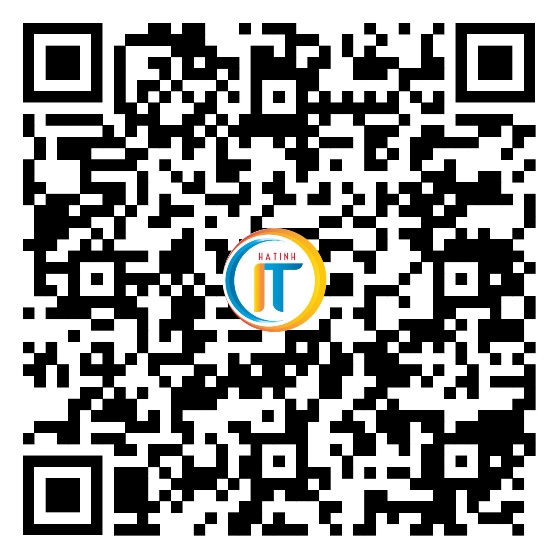 STTNội dungĐơn vị chủ trìThời gian1Tuyên bố lý do - Giới thiệu đại biểuHCTH14h00 – 14h152Mời chủ trì và thư ký Hội nghịHCTH14h00 – 14h153Báo cáo tổng kết hoạt động năm 2020, kế hoạch năm 2021Lãnh đạo TT14h15 – 14h304Thảo luậnCBVC, NLĐ, khách mời14h30 – 15h155Tiếp thu, giải đáp thắc mắcChủ trì15h15 – 15h456Ý kiến chỉ đạo của Lãnh đạo SởLĐ Sở15h45 – 16h007Công tác Thi đua khen thưởngHCTH16h00 – 16h158Kết luận, bế mạc Hội nghịChủ trì